Покраска металлического ограждения на спортивной и детской площадках, общей площадью 261 п.м.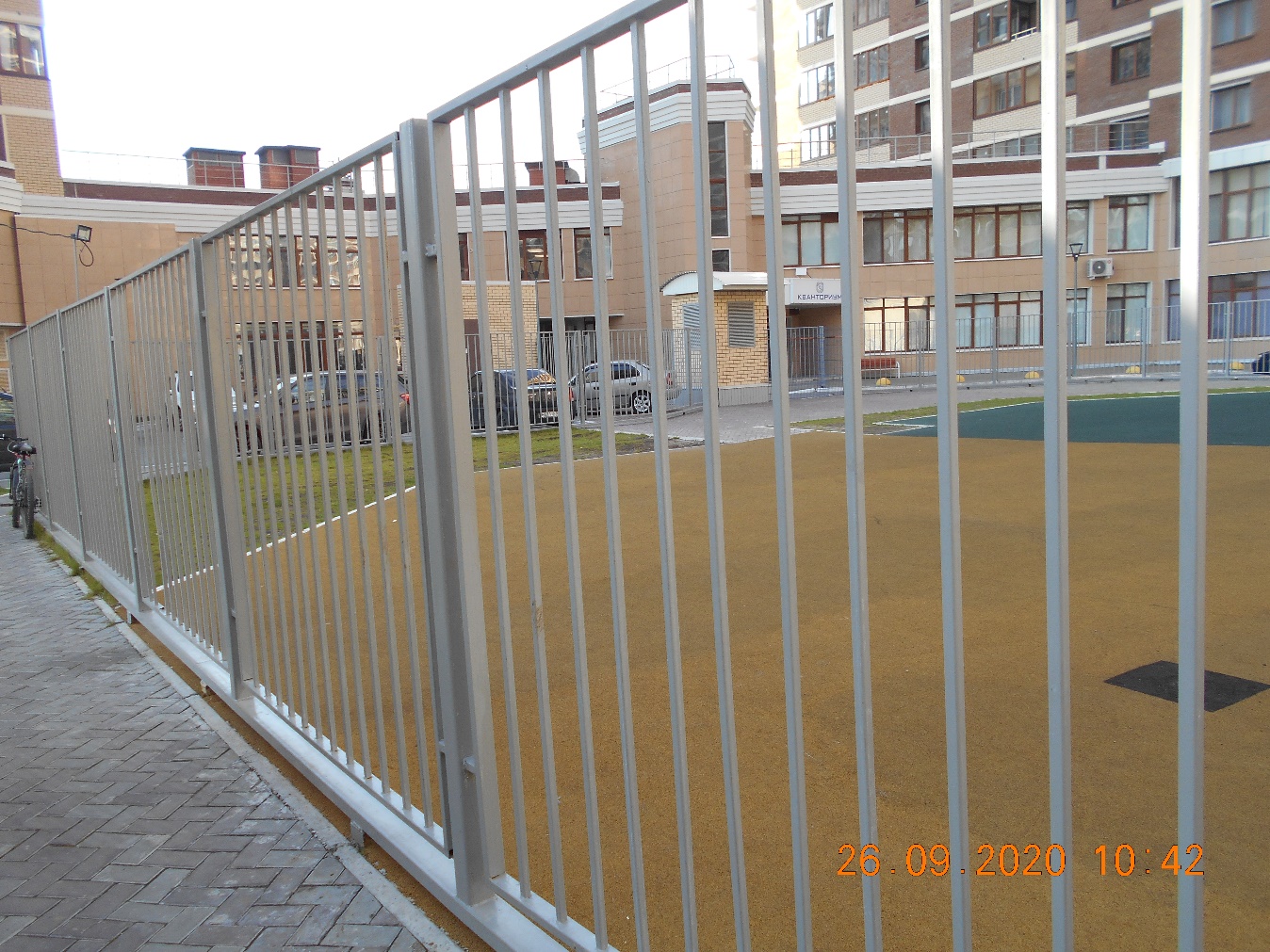 Монтаж и установка велопарковки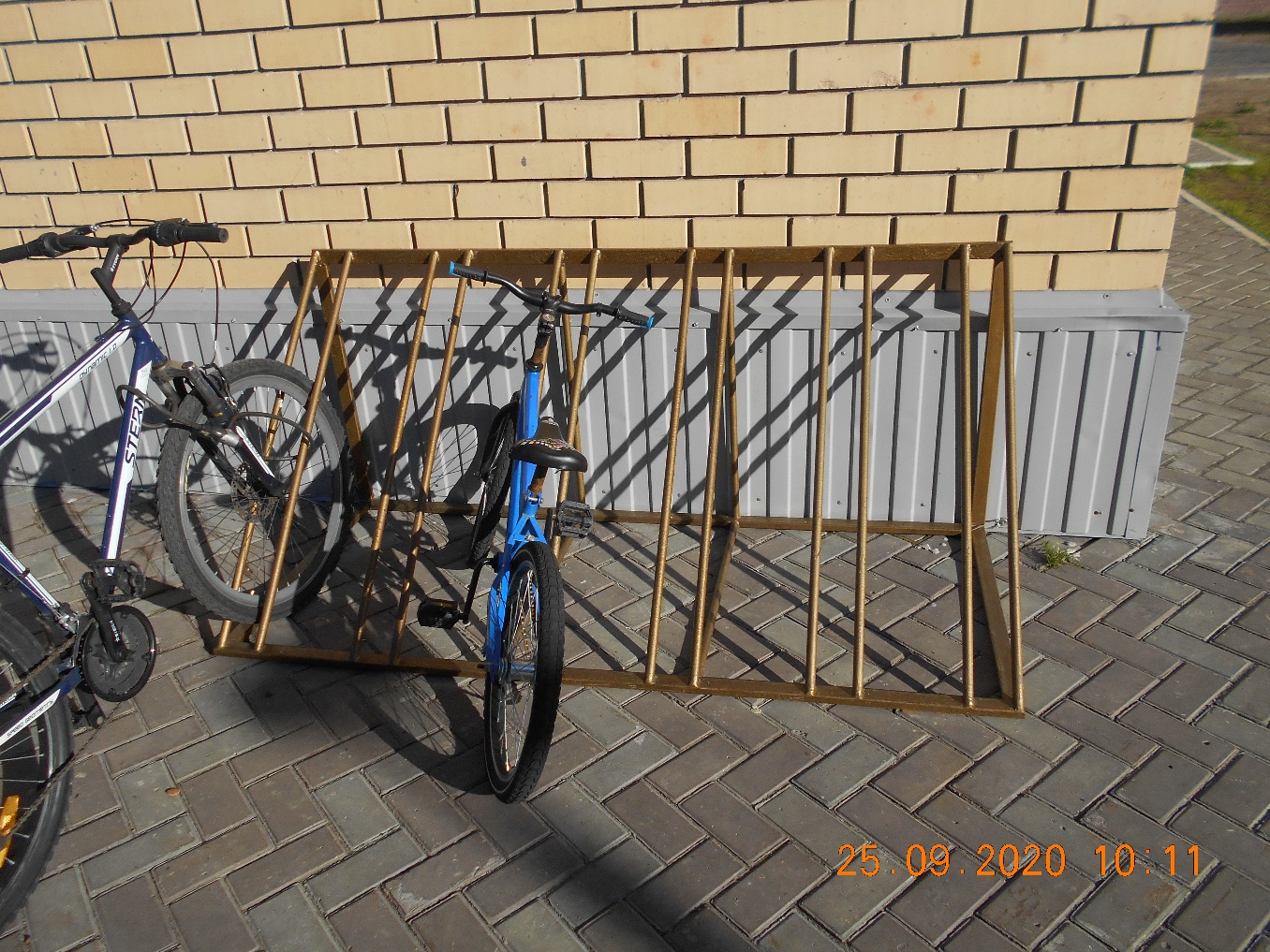 Покраска урн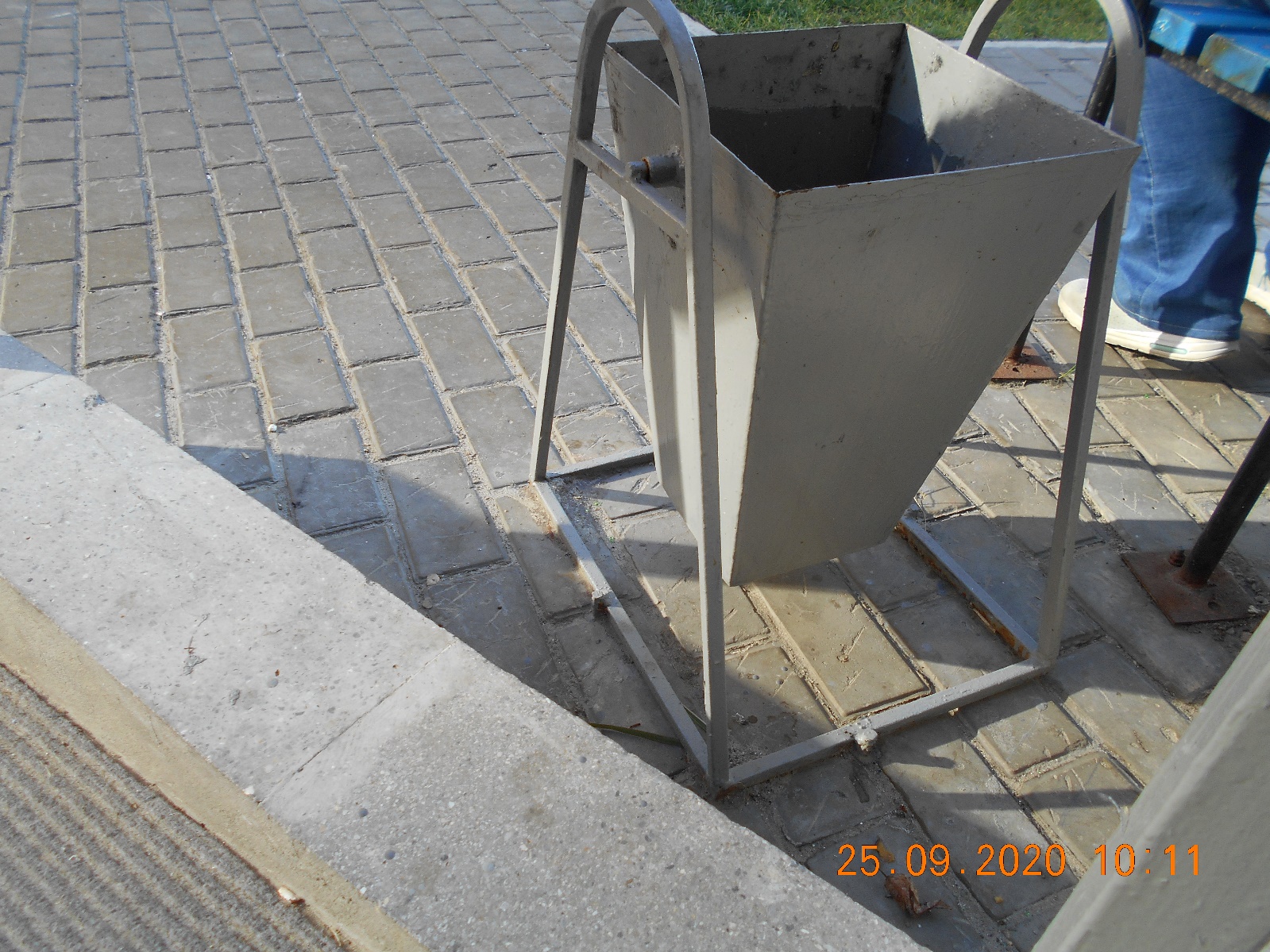 Восстановительные работы штукатурно-малярного слоя  в актовом зале «Кванториум»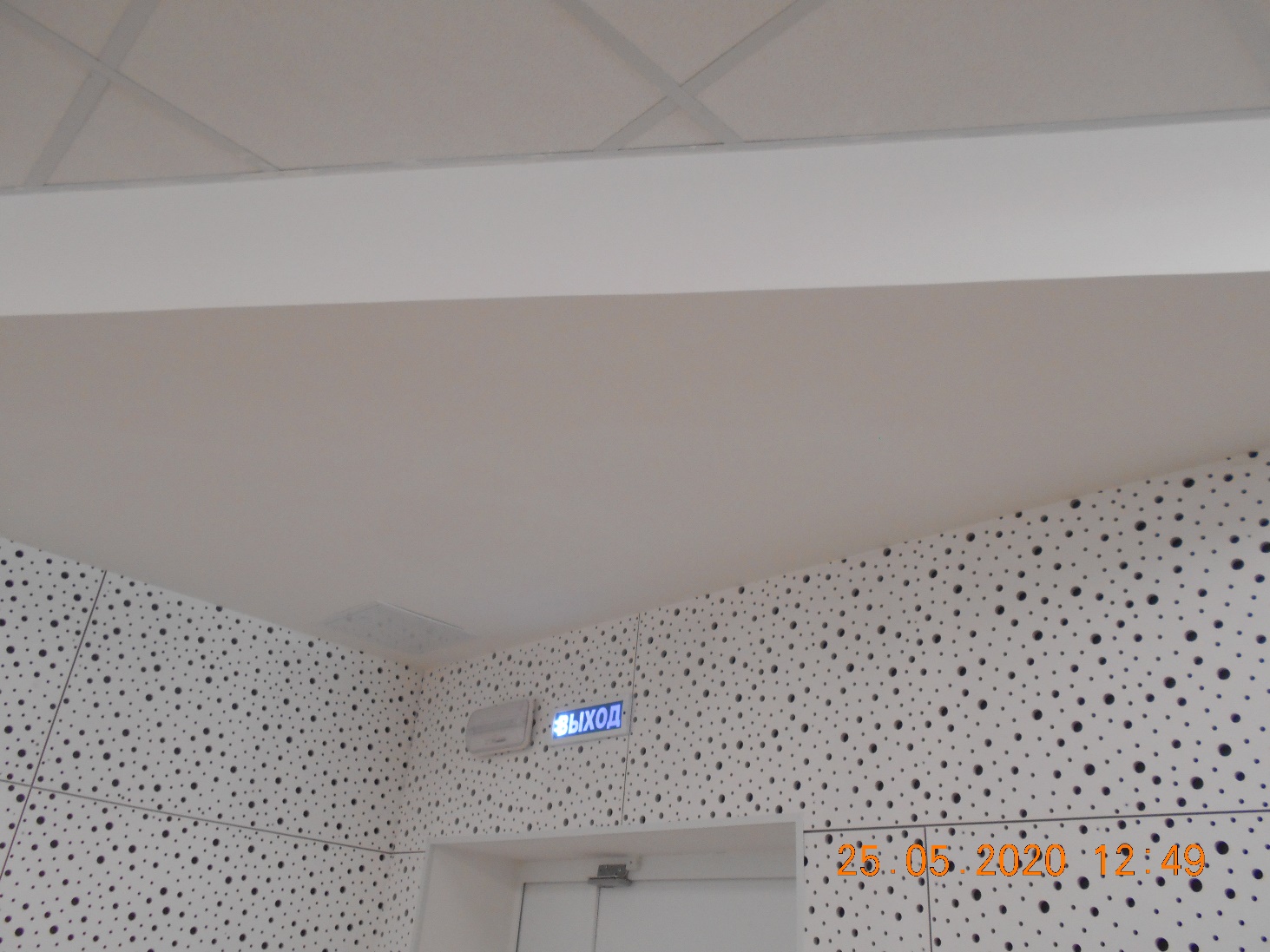 Монтаж ограждающих столбиков, 23шт.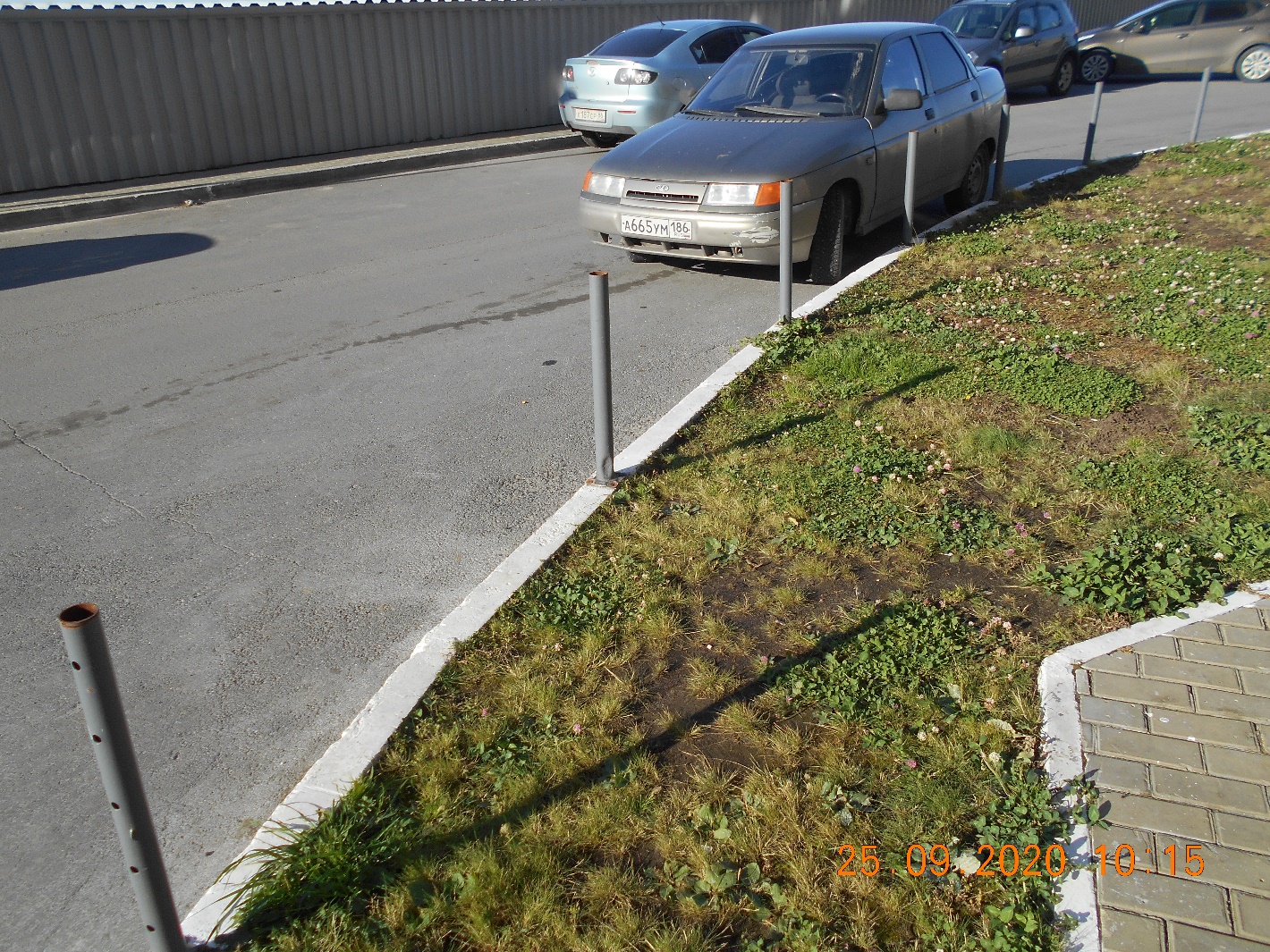 Замена коврового покрытия на крыльце входной группе, в количестве 2,4 п.м.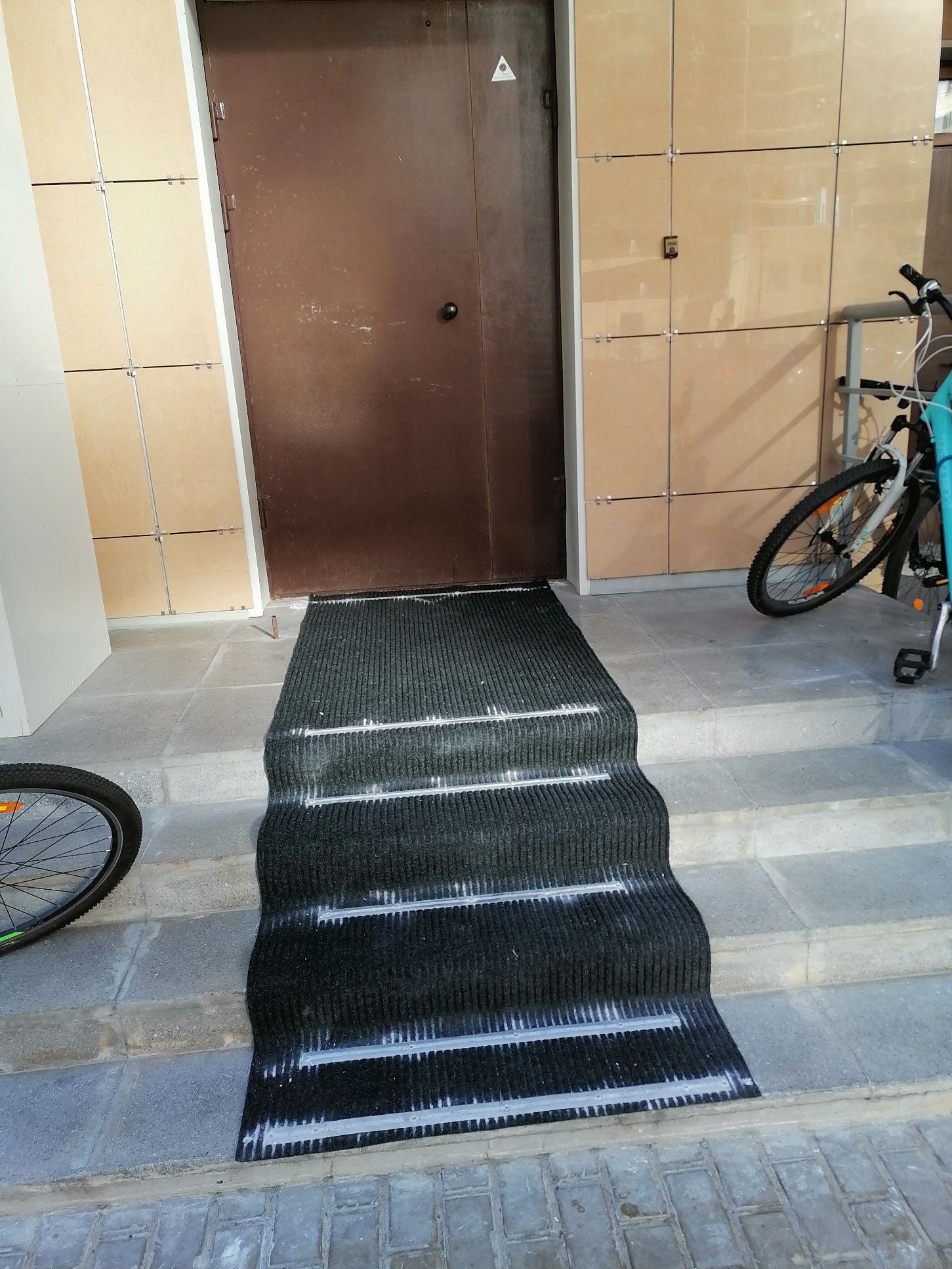 Устройство водоотводных лотков, в количестве 4 шт.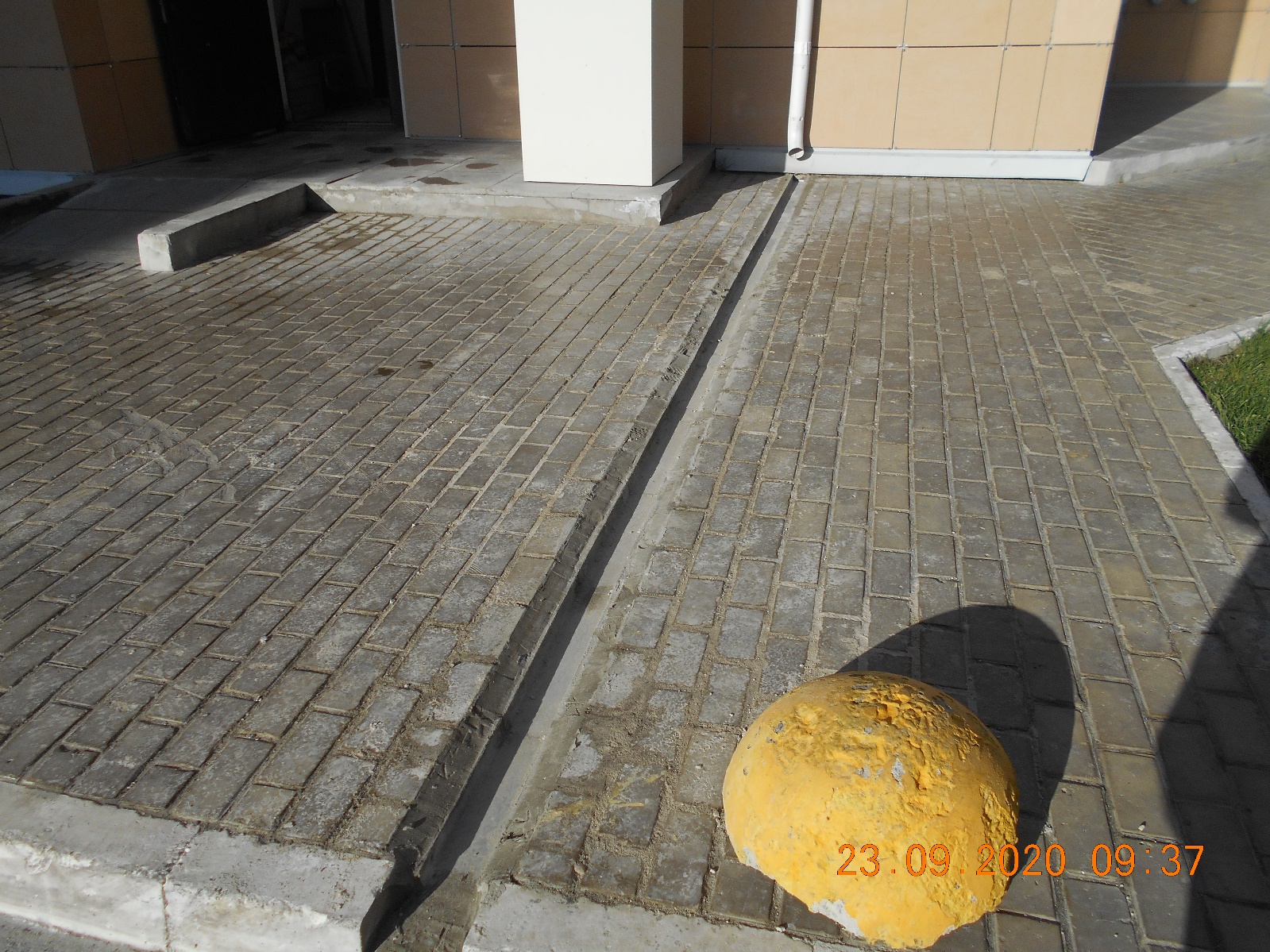 